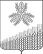 АДМИНИСТРАЦИЯ КРАСНОПОЛЯНСКОГО СЕЛЬСКОГОПОСЕЛЕНИЯКУЩЁВСКОГО РАЙОНАПОСТАНОВЛЕНИЕот 22.02.2021 года	№ 8х. Красная ПолянаОб определении границ территории Краснополянского сельского поселения Кущевского района для реализации инициативных проектовВ соответствии с Федеральным законом от 6 октября 2003 года № 131-ФЗ «Об общих принципах организации местного самоуправления в Российской Федерации», Федеральным законом от 20 июля 2020 года № 236-ФЗ «О внесении изменений в Федеральный закон «Об общих принципах организации местного самоуправления в Российской Федерации», решением Совета Краснополянского сельского поселения 22.01.2021 года № 62 «Об утверждении Порядка определения территории, части территории Краснополянского сельского поселения Кущевского района, предназначенной для реализации инициативных проектов», Уставом Краснополянского сельского поселения Кущевского района,  п о с т а н о в л я ю:1.Определить границы территории Краснополянского сельского поселения Кущевского района для реализации инициативных проектов в границах хутора Красная Поляна.2. Контроль за выполнением настоящего постановления оставляю за собой.3. Постановление вступает в силу со дня его подписания.Глава Краснополянского сельскогопоселения Кущёвского района                                                    В.А. Сиденко